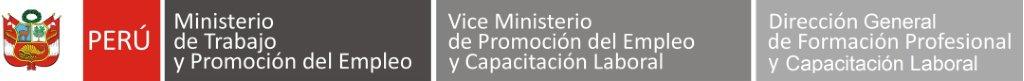 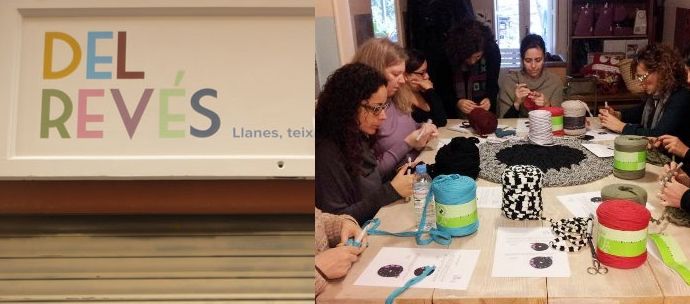 PRESENTACIÓNEste módulo es el instrumento técnico que describe las capacidades (conjunto de conocimientos, habilidades, destrezas y actitudes) identificadas con el sector manufactura (empleadores y trabajadores) y que serán desarrolladas a través de programas de capacitación, preparando a los participantes para desempeñarse en puestos de trabajo relacionados con las tareas de Tejido con la técnica a palito en fibra de alpaca. Características:El módulo Tejido con la técnica a palito en fibra de alpaca  te prepara para trabajar como:Tejedor de swatch con la técnica a palitoTejedor de prendas con la técnica a palito en fibra de alpaca.El módulo de Tejido con la técnica a palito en fibra de alpaca tiene una duración de 60 horas cronológicas, como mínimo.  La vigencia del módulo es desde………………..   hasta……………………..El programa de capacitación del módulo Tejido con la técnica a palito en fibra de alpaca sugiere las unidades de aprendizaje o cursos:Tejido de swatch con la técnica a palito.Tejido a mano de prendas con la técnica a palito en fibra de alpaca.Módulo de Capacitación Nº 2Asociado a la Unidad de Competencia N° 2Realizar el tejido a mano de prendas de vestir y accesorios en fibra de alpaca con la técnica a palito, según el modelo brindado por el cliente y logrando estándares de calidad a nivel internacional.Perfil del formador o capacitadorDominio de los conocimientos y las técnicas relacionadas al tejido con la técnica a palito en fibra de alpaca, según las buenas prácticas y las normas de salud y seguridad, y que se acredite mediante una de las formas siguientes:Título profesional o certificación de competencias laborales.Experiencia profesional de un mínimo de 3 años en el campo de las competencias relacionadas con este módulo formativo.2.    Competencias pedagógicas o metodológicas acreditadas de acuerdo con lo que establezcan las administraciones competentes.CONSIDERACIONES PARA EL DESARROLLO DE LA CAPACITACIÓNFICHA TÉCNICA DE PERFIL OCUPACIONAL Y MÓDULOS RELACIONADOSTEJIDO CON LA TÉCNICA A PALITO EN FIBRA DE ALPACACAPACIDADESCRITERIOS DE EVALUACIÓNTejer el swatch, a partir de la muestra recibida, utilizando la técnica a palito, logrando la tensión, el punto y el tamaño requerido por el cliente,  según los estándares de calidad a nivel internacional.Organiza y limpia el área de trabajo, asea las manos y  cubre el cabello, para evitar contaminar la prenda.Verifica e identifica los puntos por utilizar, así como la tensión, grosor y las medidas del swatch recibido.Verifica la cantidad de ovillos recibidos, selecciona el instrumento de tejer, y coloca y tensa el hilo al nivel de tensión requerido.Teje y verifica el swatch comparándolo con el de muestra, utilizando la técnica a palito y en diferentes tensiones, ajustado, suelto e intermedio de acuerdo con lo indicado por el capacitador.Presenta el swatch, de no aprobarse reinicia el proceso, y organiza y limpia el área de trabajo, de acuerdo con las indicaciones técnicas.Tejer la muestra a partir de las especificaciones técnicas, utilizando las técnicas a palito,  con la tensión, el punto y el tamaño requerido, logrando estándares de calidad a nivel internacional.Organiza y limpia el área de trabajo, asea las manos y  cubre el cabello, para evitar contaminar la prenda.Verifica e identifica los puntos por utilizar, así como la tensión, grosor y las medidas, según la muestra recibida por el capacitador.Verifica la cantidad de ovillos recibidos, selecciona el instrumento de tejer, coloca y tensa el hilo en el palito al nivel requerido.Realiza el tejido, utiliza la técnica a palito con la tensión y grosor establecidos, de ser el caso cambia de hilo, haciéndolo en los bordes para ser protegidos por las costuras.Realiza el cálculo del número de días que empleará para hacer una prenda, como para el total de la producción y reporta los avances de la producción, realiza entregas parciales y organiza y limpia el área de trabajo.CONTENIDOS BÁSICOSCONTENIDOS BÁSICOSTécnicas para tejido a palito.Tipos de colores de fibra de alpaca.Tipos de fibra de alpaca.Tipos de puntos en tejido a palito: 1x1, 2x2, 3x2, jersey, arroz, santa clara, calado, trenzado, garbanzo, intarsiado y jackard.Técnicas para tejido a palito.Tipos de colores de fibra de alpaca.Tipos de fibra de alpaca.Tipos de puntos en tejido a palito: 1x1, 2x2, 3x2, jersey, arroz, santa clara, calado, trenzado, garbanzo, intarsiado y jackard.ACTITUDESACTITUDESDemostrar confianza en la propia capacidad para resolver problemas.Mostrar respeto por las opiniones, estrategias y soluciones de los otros.Demostrar responsabilidad en el manejo de las máquinas, herramientas y equipos.Demostrar seguridad en la defensa de los argumentos y flexibilidad para modificarlos.Mostrar tener comprensión de los intereses, motivaciones, afectos o sentimientos de los demás.Respetar las normas de seguridad establecidas.Valorar la cooperación y el trabajo en equipo.Valorar y colaborar en el orden, limpieza y cuidado del lugar de trabajo y el medio ambiente en general.Valorar la exactitud en el cumplimiento de las instrucciones y las especificaciones técnicas.Demostrar confianza en la propia capacidad para resolver problemas.Mostrar respeto por las opiniones, estrategias y soluciones de los otros.Demostrar responsabilidad en el manejo de las máquinas, herramientas y equipos.Demostrar seguridad en la defensa de los argumentos y flexibilidad para modificarlos.Mostrar tener comprensión de los intereses, motivaciones, afectos o sentimientos de los demás.Respetar las normas de seguridad establecidas.Valorar la cooperación y el trabajo en equipo.Valorar y colaborar en el orden, limpieza y cuidado del lugar de trabajo y el medio ambiente en general.Valorar la exactitud en el cumplimiento de las instrucciones y las especificaciones técnicas.CONTEXTO FORMATIVO(requisitos mínimos)CONTEXTO FORMATIVO(requisitos mínimos)Equipo personal:Equipo de protección personal:Mandil y guantes (opcional).Equipamiento y herramientas:Equipos:Mesa o superficie limpia de 1m x60 cm. Silla.Balanza de mesa.Herramientas:Tijera recta (estándar) o piquetero.Palitos de tejer rectos del N° 1 al 12.Palitos de Tejer circulares del N° 1 al 10.Cinta métrica.Cuaderno de control (cualquier block o cuaderno).Aguja punta roma en tamaño y grosores variadosInsumos/ Materiales:Conos de fibra de alpaca.Información / Formatos:Especificaciones técnicas o indicaciones.Productos y Resultados:Área de trabajo limpia y organizada al inicio y al final del trabajo.Cambio de hilo (por color o término) realizado en los bordes de las prendas.Hilo colocado en el palito.Hilo tensado de acuerdo con el nivel de tensión requerida.Manos limpias y cabello cubierto.Muestra tejida con la tensión y grosor aprobados de acuerdo conlas indicaciones técnicas.Número de prendas por tejer, calculado correctamente en función a la velocidad y horas de dedicación a la labor de costura.Ovillos en cantidad necesaria para tejer el swatch y la muestra de acuerdo con las especificaciones técnicas.Ovillos en cantidad, color y calidad necesarios según la muestra por tejer.Palo de tejer elegido de acuerdo con el grosor del material.Puntos y medidas identificadas correctamente.Swatch de la prenda con un tamaño de 15x15 cm o un mínimo de 10 a 20 puntos, tejido con diferentes tensiones: ajustado (palo delgado), suelto (palo  grueso) e intermedio, de acuerdo con las indicaciones técnicas.Espacios e Instalaciones:Habitación limpia y ventilada de aproximadamente 3m x 3m, con buena  iluminación y libre de olores fuertes.Equipo personal:Equipo de protección personal:Mandil y guantes (opcional).Equipamiento y herramientas:Equipos:Mesa o superficie limpia de 1m x60 cm. Silla.Balanza de mesa.Herramientas:Tijera recta (estándar) o piquetero.Palitos de tejer rectos del N° 1 al 12.Palitos de Tejer circulares del N° 1 al 10.Cinta métrica.Cuaderno de control (cualquier block o cuaderno).Aguja punta roma en tamaño y grosores variadosInsumos/ Materiales:Conos de fibra de alpaca.Información / Formatos:Especificaciones técnicas o indicaciones.Productos y Resultados:Área de trabajo limpia y organizada al inicio y al final del trabajo.Cambio de hilo (por color o término) realizado en los bordes de las prendas.Hilo colocado en el palito.Hilo tensado de acuerdo con el nivel de tensión requerida.Manos limpias y cabello cubierto.Muestra tejida con la tensión y grosor aprobados de acuerdo conlas indicaciones técnicas.Número de prendas por tejer, calculado correctamente en función a la velocidad y horas de dedicación a la labor de costura.Ovillos en cantidad necesaria para tejer el swatch y la muestra de acuerdo con las especificaciones técnicas.Ovillos en cantidad, color y calidad necesarios según la muestra por tejer.Palo de tejer elegido de acuerdo con el grosor del material.Puntos y medidas identificadas correctamente.Swatch de la prenda con un tamaño de 15x15 cm o un mínimo de 10 a 20 puntos, tejido con diferentes tensiones: ajustado (palo delgado), suelto (palo  grueso) e intermedio, de acuerdo con las indicaciones técnicas.Espacios e Instalaciones:Habitación limpia y ventilada de aproximadamente 3m x 3m, con buena  iluminación y libre de olores fuertes.CRITERIOS DE EVALUACIÓNINDICADORESOrganiza y limpia el área de trabajo, asea las manos y  cubre el cabello, para evitar contaminar la prenda.Organiza y limpia el área de trabajo en una habitación ventilada, iluminada y libre de contaminación y olores.Asea las manos y cubre el cabello para evitar contaminar la prenda.Verifica e identifica los puntos por utilizar, así como la tensión, grosor y las medidas del swatch recibido.Verifica el swatch de la  muestra recibida.Identifica los puntos por utilizar en la técnica de tejido a palito, así como la tensión, grosor y las medidas de la prenda y sus diferentes partes a partir de la muestra proporcionada por el capacitador.Verifica la cantidad de ovillos recibidos, selecciona el instrumento de tejer, y coloca y tensa el hilo al nivel de tensión requerido.Verifica la cantidad de ovillos recibidos para tejer el swatch.Selecciona el instrumento de tejer de acuerdo con el grosor del material.Coloca el hilo en el palito.Tensa el hilo de acuerdo al nivel de tensión requerida. Teje y verifica el swatch comparándolo con el de muestra, utilizando la técnica a palito y en diferentes tensiones, ajustado, suelto e intermedio de acuerdo con lo indicando por el capacitador.Teje el swatch (muestra de 15x15 centímetros aproximadamente o un mínimo de 10 a 20 puntos) de la prenda, utilizando la técnica a palito y en diferentes tensiones: ajustado (palo delgado), suelto (palo  grueso) e intermedio, de acuerdo con lo indicado por el capacitador.Verifica el swatch, comparándolo con el swatch de muestra.Presenta el swatch, de no aprobarse  reinicia el proceso, y organiza y limpia el área de trabajo, de acuerdo con las indicaciones técnicas.Presenta el swatch según las indicaciones técnicas, para la aprobación final.De no aprobarse el swatch realizado, se reinicia el proceso hasta conseguir el swatch requerido hasta un máximo de 3 intentos.Organiza y limpia el área de trabajo..Organiza y limpia el área de trabajo, asea las manos y  cubre el cabello para evitar contaminar la prenda.Organiza y limpia el área de trabajo en una habitación ventilada, iluminada y libre de contaminación y olores.Asea las manos y cubre el cabello para evitar contaminar la prenda.2.2 Verifica e identifica los puntos por utilizar, así como la tensión, grosor y las medidas, según la muestra recibida por el capacitador.Verifica la prenda de muestra recibida.Identifica los puntos por utilizar con la técnica de tejido a palito, la tensión, grosor y las medidas de la prenda y sus diferentes partes a partir de la muestra proporcionada por el capacitador.2.3 Verifica la cantidad de ovillos recibidos, selecciona el instrumento de tejer, coloca y tensa el hilo en el palito al nivel requerido.Verifica la cantidad de ovillos que va a requerir para tejer su muestra personal y lo anota en el cuaderno de control.Selecciona el instrumento de tejer, de acuerdo con el grosor del material.Coloca el hilo en el palito.Tensa el hilo de acuerdo con el nivel, de tensión requerida.2.4 Realiza el tejido, utiliza la técnica a palito con la tensión y grosor establecidos, de ser el caso cambia de hilo, haciéndolo en los bordes para ser protegidos por las costuras.Realiza el tejido de la prenda completa, utilizando la técnica de tejido a palito con la tensión y grosor establecidos en la muestra aprobada que se encuentra en el taller y lo somete a aprobación del capacitador.De ser necesario un cambio de hilo (por color o término del hilo) debe hacerse en los bordes de las prendas, donde serán protegidos por las costuras. En el caso que no haya costura y se termina el hilo, deberá reiniciar el tejido.Realiza el cálculo del número de días que empleará para hacer una prenda, como para el total de la producción y reporta los avances de la producción, realiza entregas parciales y organiza y limpia el área de trabajo..Realiza el cálculo del número de días en que podrá terminar una prenda e indica el número de prendas que podría realizar en el tiempo indicado para la entrega de la producción.Reporta periódicamente los avances de la producción y realiza entregas parciales de prendas terminadas.Organiza y limpia el área de trabajo.SectorManufacturaFamilia productivaFabricación de prendas de vestirDivisiónFabricación de productos textiles Código de perfilC0713001Perfil OcupacionalTejido a mano en fibra de alpacaCompetencia generalRealizar el tejido a mano de prendas de vestir en fibra de alpaca utilizando las técnicas a palito, croché y macramé, logrando estándares de calidad a nivel internacional.Nivel de competenciaUnidad de competenciaCódigo de la unidad de competenciaMódulos de capacitaciónCódigo del móduloHoras mínimas2Preparar el material y la muestra para el tejido a mano de prendas de vestir en fibra de alpaca, según las especificaciones técnicas, cantidad de producción y el tipo de prenda por tejer.C0713001 - 1Habilitado para el tejido a mano de prendas de vestir en fibra de alpaca.C0713001 - 1 - M1 - V1402Realizar el tejido a mano de prendas de vestir y accesorios en fibra de alpaca con la técnica de palito, según el modelo brindado por el cliente y logrando estándares de calidad a nivel internacional.C0713001 - 2Tejido con la técnica a palito en fibra de alpaca.C0713001 - 2 - M2 - V1602Realizar el tejido a mano de prendas de vestir y accesorios en fibra de alpaca con la técnica de croché, según el modelo brindado por el cliente y logrando estándares de calidad a nivel internacional.C0713001 - 3Tejido con la técnica a croché en fibra de alpaca.    C0713001 - 3 - M3 - V1602Realizar el tejido a mano de prendas de vestir y accesorios en fibra de alpaca con la técnica en macramé, según el modelo brindado por el cliente y logrando estándares de calidad a nivel internacional.C0713001 - 4Tejido con la técnica a macramé en fibra de alpaca.    C0713001 - 4 - M4 - V1602Realizar el control de calidad, el acabado, vaporizado y embolsado de la prenda, según las especificaciones técnicas y logrando estándares de calidad a nivel internacional. C0713001 - 5Control de calidad de prendas de tejido a mano en fibra de alpaca.C0713001 - 5 - M5 - V160